รายงานการปฏิบัติข้าราชการตำรวจชุดจิตอาสาพระราชทานประจำเดือนงานชุดจิตอาสาพระราชทานประจำเดือน19 มี.ค. 2567ช่วงวันที่ ๑๙ มี.ค. ๒๕๖๗ เวลา ๑๓.๐๐ น. ภายใต้การอำนวยการโดย พ.ต.อ.วัฒนากร อู่นาท ผกก.สภ.แก่งโสภา มอบหมายให้ พ.ต.ท.ธนานพ นิ่มสุวรรณ์ รอง ผกก.ป.สภ.แก่งโสภา,พ.ต.ท.อัครพล เขียวปั้น สวป.สภ.แก่งโสภา นำโดยข้าราชการตำรวจชุดจิตอาสาพระราชทาน สภ.แก่งโสภาร่วมกันปฏิบัติกิจกรรมจิตอาสา โครงการ BIG CLEANING DAY ณ วัดเขาน้อยศรีรัตนาราม ต.เเก่งโสภา อะไร.วังทอง จ.พิษณุโลก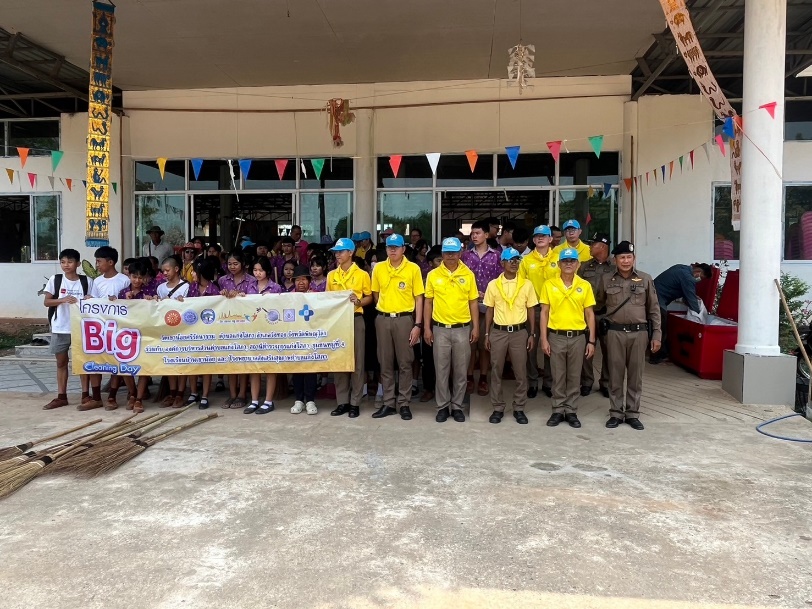 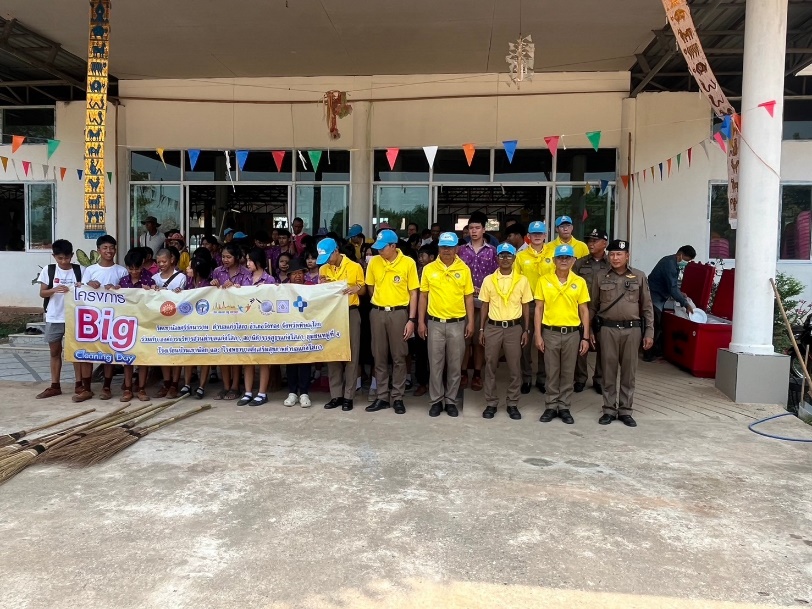 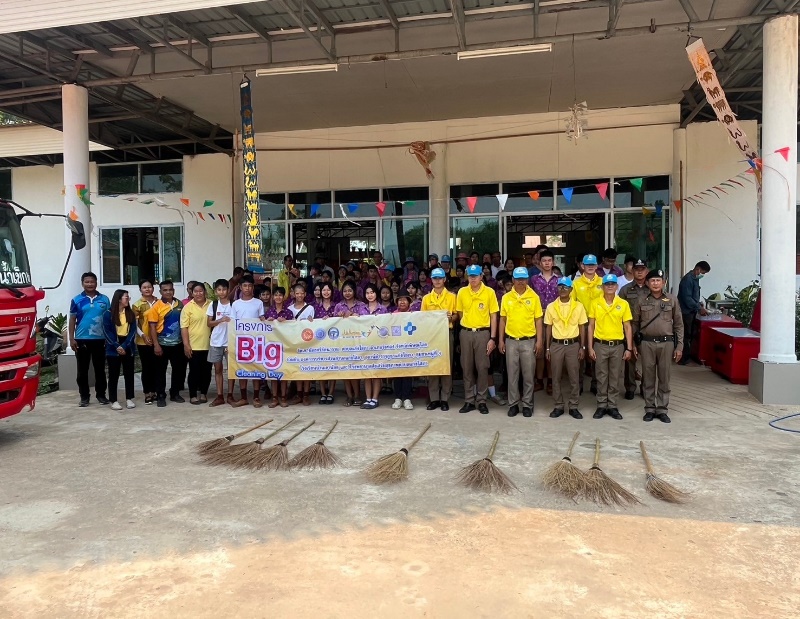 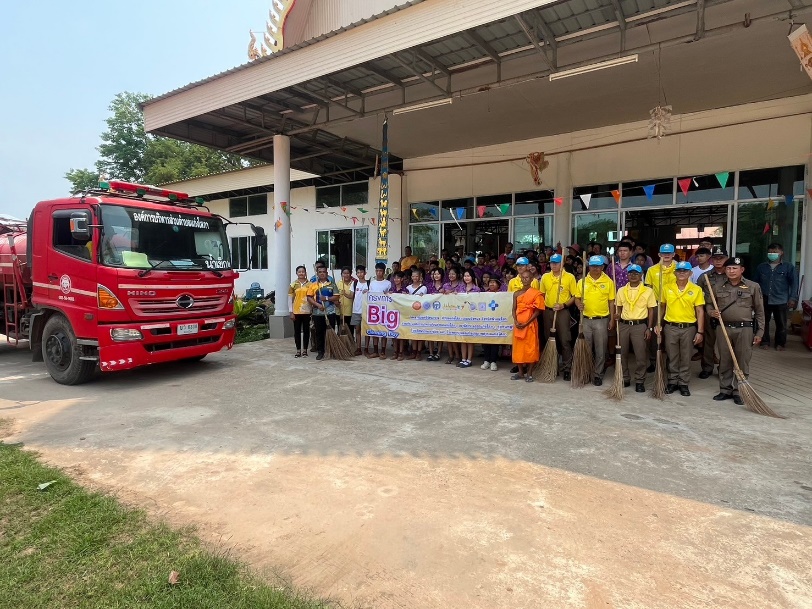 